                                   *slike su simbolične                                                                                                                                                                                                                                                                                      *jelovnik je promjenjivJELOVNIK ZA PRODUŽENI BORAVAK, STUDENI 2020. GODINEJELOVNIK ZA PRODUŽENI BORAVAK, STUDENI 2020. GODINEJELOVNIK ZA PRODUŽENI BORAVAK, STUDENI 2020. GODINEJELOVNIK ZA PRODUŽENI BORAVAK, STUDENI 2020. GODINEJELOVNIK ZA PRODUŽENI BORAVAK, STUDENI 2020. GODINEJELOVNIK ZA PRODUŽENI BORAVAK, STUDENI 2020. GODINEJELOVNIK ZA PRODUŽENI BORAVAK, STUDENI 2020. GODINEJELOVNIK ZA PRODUŽENI BORAVAK, STUDENI 2020. GODINEJELOVNIK ZA PRODUŽENI BORAVAK, STUDENI 2020. GODINEJELOVNIK ZA PRODUŽENI BORAVAK, STUDENI 2020. GODINEJELOVNIK ZA PRODUŽENI BORAVAK, STUDENI 2020. GODINEDATUMDANDAN1. OBROK1. OBROK1. OBROK2. OBROK2. OBROK2. OBROK3. OBROK3. OBROK04.11.2020SRIJEDASRIJEDASalama, sir, pecivo, čaj s medomSalama, sir, pecivo, čaj s medomSalama, sir, pecivo, čaj s medomFino varivo sa puretinom, kruhFino varivo sa puretinom, kruhFino varivo sa puretinom, kruhKolačKolač05.11.2020ČETVRTAKČETVRTAKLinolada, pecivo, mlijekoLinolada, pecivo, mlijekoLinolada, pecivo, mlijekoPašta šuta, kruh, salataPašta šuta, kruh, salataPašta šuta, kruh, salataJogurtJogurt06.11.2020PETAKPETAKPecivo, čajna, sir topljeni, čaj s medomPecivo, čajna, sir topljeni, čaj s medomPecivo, čajna, sir topljeni, čaj s medomRibe pire brokula, kruhRibe pire brokula, kruhRibe pire brokula, kruhVoćeVoće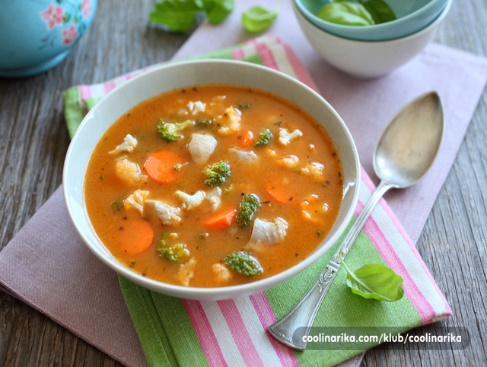 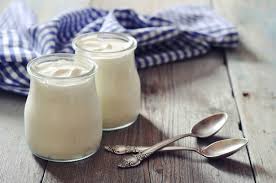 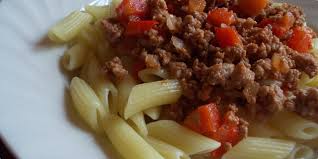 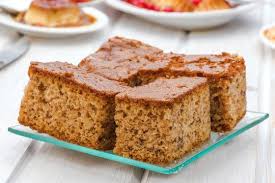 09.11.2020PONEDJELJAKPONEDJELJAKČokolino, mlijeko, voćeČokolino, mlijeko, voćeČokolino, mlijeko, voćeĆufte, pire i kruhĆufte, pire i kruhĆufte, pire i kruhSokSok10.11.2020UTORAKUTORAKMed maslac pecivo, mlijekoMed maslac pecivo, mlijekoMed maslac pecivo, mlijekoBolonjez, kruhBolonjez, kruhBolonjez, kruhJogurtJogurt11.11.2020SRIJEDASRIJEDALinolada, pecivo, mlijekoLinolada, pecivo, mlijekoLinolada, pecivo, mlijekoVarivo od mahuna sa puretinom, kruhVarivo od mahuna sa puretinom, kruhVarivo od mahuna sa puretinom, kruhKolačKolač12.11.2020ČETVRTAKČETVRTAKŠunka, sir, pecivo, čaj s medomŠunka, sir, pecivo, čaj s medomŠunka, sir, pecivo, čaj s medomĐuveđ sa svinjetinom, kruhĐuveđ sa svinjetinom, kruhĐuveđ sa svinjetinom, kruhČokoladno mlijekoČokoladno mlijeko13.11.2020PETAKPETAKMarmelada, pecivo, čaj s medomMarmelada, pecivo, čaj s medomMarmelada, pecivo, čaj s medomGrah i ječam s buncekom, kruhGrah i ječam s buncekom, kruhGrah i ječam s buncekom, kruhVoćeVoće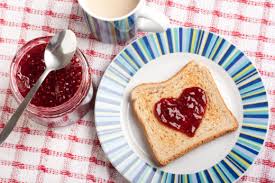 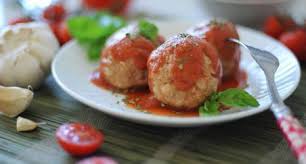 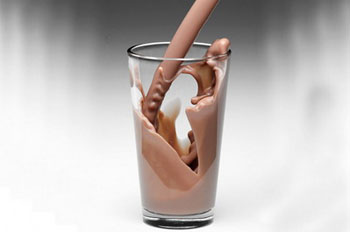 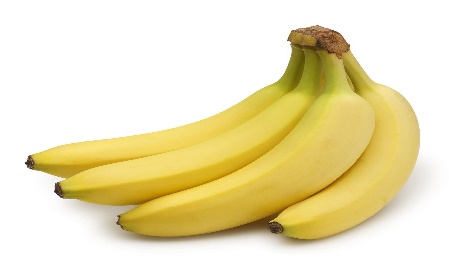 16.11.2020PONEDJELJAKPONEDJELJAKSvježi sir, kuhano jaje, jogurt, kruhSvježi sir, kuhano jaje, jogurt, kruhSvježi sir, kuhano jaje, jogurt, kruhRižoto od piletine, kruhRižoto od piletine, kruhRižoto od piletine, kruhJogurtJogurt17.11.2020UTORAKUTORAKSalama, sir, pecivo, čaj s medomSalama, sir, pecivo, čaj s medomSalama, sir, pecivo, čaj s medomGulaš sa tijestom, kruh, salataGulaš sa tijestom, kruh, salataGulaš sa tijestom, kruh, salataPudingPuding19.11.2020ČETVRTAKČETVRTAKLinolada, pecivo, mlijekoLinolada, pecivo, mlijekoLinolada, pecivo, mlijekoPalenta, jogurt, voćePalenta, jogurt, voćePalenta, jogurt, voćeČokoladno mlijekoČokoladno mlijeko20.11.2020PETAKPETAKMed maslac pecivo, čaj s medomMed maslac pecivo, čaj s medomMed maslac pecivo, čaj s medomRiba, pire brokula, kruhRiba, pire brokula, kruhRiba, pire brokula, kruhVoćeVoće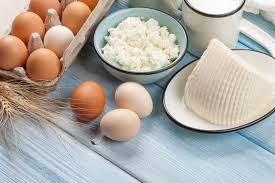 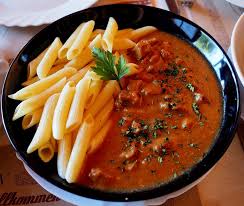 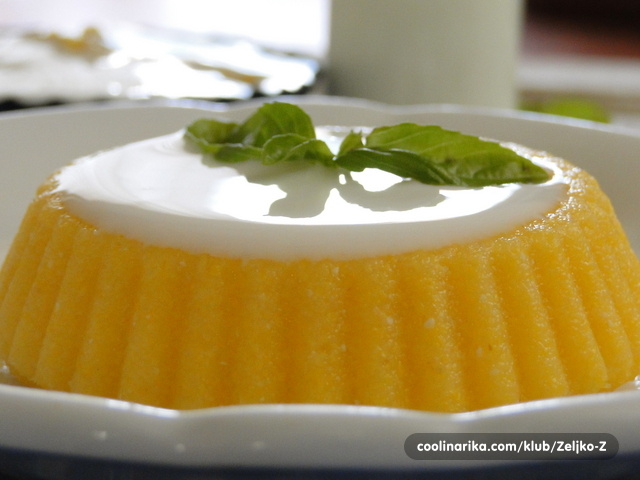 23.11.202023.11.2020PONEDJELJAKPONEDJELJAKLinopillows, mlijekoLinopillows, mlijekoLinopillows, mlijekoLinopillows, mlijekoĆufte, pire, kruhČokoladno mlijekoČokoladno mlijeko24.11.202024.11.2020UTORAKUTORAKMlječni namaz, pureća de luxe, mlijekoMlječni namaz, pureća de luxe, mlijekoMlječni namaz, pureća de luxe, mlijekoMlječni namaz, pureća de luxe, mlijekoSekeli gulaš, pire, kruhSokSok25.11.202025.11.2020SRIJEDASRIJEDALinolada, pecivo, mlijekoLinolada, pecivo, mlijekoLinolada, pecivo, mlijekoLinolada, pecivo, mlijekoPiletina sa tjesteninom, kruh, salataJogurtJogurt26.11.202026.11.2020ČETVRTAKČETVRTAKGriz na mlijeku sa čokoladomGriz na mlijeku sa čokoladomGriz na mlijeku sa čokoladomGriz na mlijeku sa čokoladomFino varivo sa puretinom, kruhKolačKolač27.11.202027.11.2020PETAKPETAKŠunka, sir, pecivo, čaj s medomŠunka, sir, pecivo, čaj s medomŠunka, sir, pecivo, čaj s medomŠunka, sir, pecivo, čaj s medomGrah i tijesto sa slaninom, kruhVoćeVoće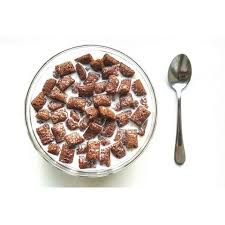 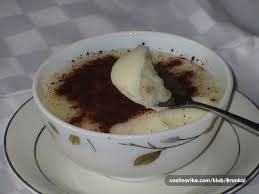 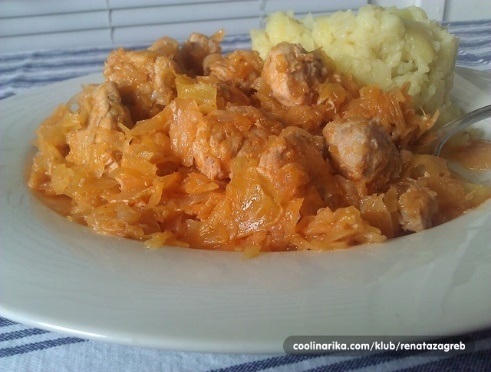 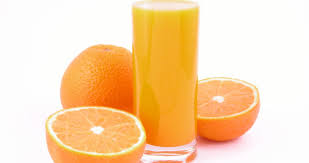 30.11.202030.11.2020PONEDJELJAKPONEDJELJAKPONEDJELJAKLinolada, pecivo, mlijekoLinolada, pecivo, mlijekoRibe pire brokula, kruhRibe pire brokula, kruhRibe pire brokula, kruhVoće